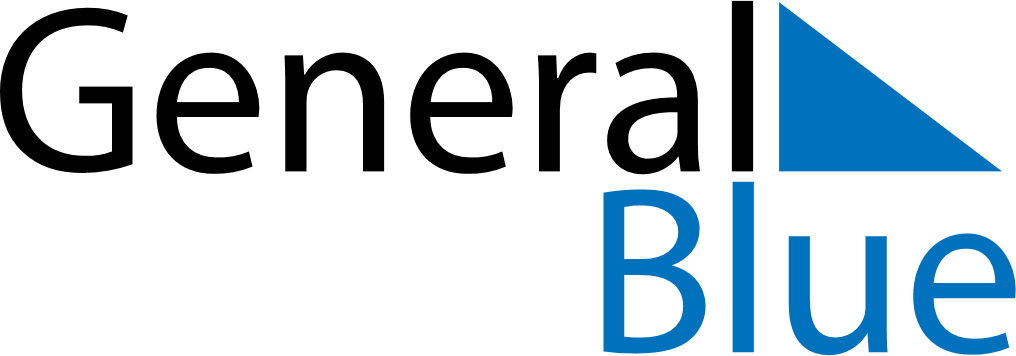 August 2024August 2024August 2024August 2024August 2024August 2024Altiagac, Xizi, AzerbaijanAltiagac, Xizi, AzerbaijanAltiagac, Xizi, AzerbaijanAltiagac, Xizi, AzerbaijanAltiagac, Xizi, AzerbaijanAltiagac, Xizi, AzerbaijanSunday Monday Tuesday Wednesday Thursday Friday Saturday 1 2 3 Sunrise: 5:40 AM Sunset: 8:00 PM Daylight: 14 hours and 19 minutes. Sunrise: 5:41 AM Sunset: 7:59 PM Daylight: 14 hours and 17 minutes. Sunrise: 5:42 AM Sunset: 7:58 PM Daylight: 14 hours and 15 minutes. 4 5 6 7 8 9 10 Sunrise: 5:43 AM Sunset: 7:57 PM Daylight: 14 hours and 13 minutes. Sunrise: 5:44 AM Sunset: 7:55 PM Daylight: 14 hours and 11 minutes. Sunrise: 5:45 AM Sunset: 7:54 PM Daylight: 14 hours and 9 minutes. Sunrise: 5:46 AM Sunset: 7:53 PM Daylight: 14 hours and 7 minutes. Sunrise: 5:47 AM Sunset: 7:52 PM Daylight: 14 hours and 4 minutes. Sunrise: 5:48 AM Sunset: 7:51 PM Daylight: 14 hours and 2 minutes. Sunrise: 5:49 AM Sunset: 7:49 PM Daylight: 14 hours and 0 minutes. 11 12 13 14 15 16 17 Sunrise: 5:50 AM Sunset: 7:48 PM Daylight: 13 hours and 57 minutes. Sunrise: 5:51 AM Sunset: 7:47 PM Daylight: 13 hours and 55 minutes. Sunrise: 5:52 AM Sunset: 7:45 PM Daylight: 13 hours and 53 minutes. Sunrise: 5:53 AM Sunset: 7:44 PM Daylight: 13 hours and 51 minutes. Sunrise: 5:54 AM Sunset: 7:43 PM Daylight: 13 hours and 48 minutes. Sunrise: 5:55 AM Sunset: 7:41 PM Daylight: 13 hours and 46 minutes. Sunrise: 5:56 AM Sunset: 7:40 PM Daylight: 13 hours and 43 minutes. 18 19 20 21 22 23 24 Sunrise: 5:57 AM Sunset: 7:38 PM Daylight: 13 hours and 41 minutes. Sunrise: 5:58 AM Sunset: 7:37 PM Daylight: 13 hours and 38 minutes. Sunrise: 5:59 AM Sunset: 7:35 PM Daylight: 13 hours and 36 minutes. Sunrise: 6:00 AM Sunset: 7:34 PM Daylight: 13 hours and 34 minutes. Sunrise: 6:01 AM Sunset: 7:32 PM Daylight: 13 hours and 31 minutes. Sunrise: 6:02 AM Sunset: 7:31 PM Daylight: 13 hours and 29 minutes. Sunrise: 6:03 AM Sunset: 7:29 PM Daylight: 13 hours and 26 minutes. 25 26 27 28 29 30 31 Sunrise: 6:04 AM Sunset: 7:28 PM Daylight: 13 hours and 24 minutes. Sunrise: 6:05 AM Sunset: 7:26 PM Daylight: 13 hours and 21 minutes. Sunrise: 6:06 AM Sunset: 7:25 PM Daylight: 13 hours and 18 minutes. Sunrise: 6:07 AM Sunset: 7:23 PM Daylight: 13 hours and 16 minutes. Sunrise: 6:08 AM Sunset: 7:22 PM Daylight: 13 hours and 13 minutes. Sunrise: 6:09 AM Sunset: 7:20 PM Daylight: 13 hours and 11 minutes. Sunrise: 6:10 AM Sunset: 7:18 PM Daylight: 13 hours and 8 minutes. 